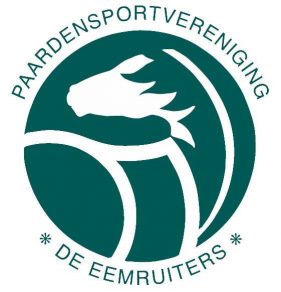 Notulen algemene leden vergadering 18 mei 20191 Opening door de penningmeester i.v.m. afwezigheid van onze voorzitter:15.40 uur opening2 Ingekomen stukken en mededelingen Een aantal leden hebben zich afgemeld voor de vergadering, Gerard Horst heeft een mail gestuurd en gevraagd om deze tijdens de vergadering voor te  lezen, Gerard vindt zaterdagmiddag geen handige tijd voor de ALV, omdat er veel wedstrijden zijn en koetsentochten! Ingekomen mail van Antonet Siemonsma ze geeft aan dit jaar voor de laatste keer oliebollen te gaan bakken, het wordt voor haar steeds moeilijker om 31 december vrij te krijgen. Dit jaar doet ze het voor het laatst, Antonet deed dit niet alleen maar met haar hele familie, we zijn op zoek naar een aantal mensen die deze leuke maar zware klus van hun gaan overnemen! 3 Openstaande punten voorgaande vergaderingContact Oranjevereniging: Er is een contract tot en met 2020, de Oranje Vereniging heeft al intentie  uitgesproken het contract per 2021 te willen verlenen met ons.Leo vraagt of de Oranjevereniging eventueel mee zou kunnen betalen aan vervangende les op een andere locatie, als er bv een les uitvalt ivm het bouwen of Koningsdag zelf, We gaan dit mee nemen bij de volgende contract verlening. Het is een aantal keer voorgekomen dat bij regen het Oranjefeest werd gehouden in de bak, maar dat mag nu niet meer omdat de gemeente hoge eisen heeft gesteld aan uitgangen, Leo Kooij stelt voor om meer deuren in de bak te maken. Iedereen in de vergadering vindt dit ook een goed idee en we gaan het voorstellen aan de Oranjevereniging.Zomerstop: Afgelopen jaren is gebleken dat er vaak veel lessen uitvallen in de zomervakantie en dat er dan ook vaak maar 1 ruiter in de les is.In de vergadering wordt het voorstel gedaan en wordt aangenomen. Voorstel: In de bouwvak Midden Nederland geen les. Het gaat om de weken 31, 32 en 33, 29 juli t/m 18 augustus, vanaf maandag 19 augustus wordt er weer les gegeven.4 Jaarverslag:Monique leest het jaarverslag voor.5 Financieel verslag:Helaas had tijdens de vergadering de lamp van de beamer het begeven en moest Chantal het financieel verslag oplezen, maar er was van te voren gelegenheid om het financieel verslag op te vragen.Chantal legt ook uit waarom pinnen in de kantine. Het is veel veiliger eerst moet Johan en daarna weer Chantal met het geld over straat, Chantal hoeft niet meer naar de bank te rijden om het geld te storten en veel mensen hebben niet eens meer contant geld bij zich. Vele verenigingen zijn ons al voorgegaan. Chantal vraagt aan de vergadering hoe er wordt gedacht over het pinnen.Bert  Schreuder vraagt aan de tegenstander Bert Butselaar waarom hij er niet mee eens is.Bert  Butselaar vindt dat we het een jaartje moeten proberen. Er volgt een discussie wel of niet helemaal over gaan naar pinnen binnen de club. We gaan stemmen, de meerderheid geeft aan om per 1 januari 2020 alleen nog maar te pinnen in de kantine er dat er niet meer contant kan worden betaald. Dit besluit wordt aangenomen in de vergadering.Verkiezing nieuwe kascommissie, Astrid van Wee treed af en Thea Verheul stelt zich beschikbaar.   Er komt een vraag over de telefoonkosten/ internet, Chantal gaat hierna kijken of het eventueel lager zou kunnen.6 Contributie voorstel donateurs naar minimaal € 25.00 Iedereen binnen de vergadering stemt hiermee eens.7 Instructie:Leo Kooij stelt voor als er een instructeur uitvalt voor een keer een gast instructie te nemen. Iedereen vind het een goed idee.De lessen van Peter zouden ook wat moderne kunnen, zoals vernieuwing parcoursen en meer keuze voor de bouwers. Aktie: we gaan dit bespreken met Peter.8 Het ruiterpad:Astrid Hofslot neemt het woord.Ze legt uit hoe het tot stand is gekomen.Beleidsnotitie en Structuurwijziging worden aangenomen in de vergadering.Een van de commissies is een sponsorcommissie, Bert Schreuder wil best wel naar de middenstand om sponsoring te krijgen, maar wil dan de sponsoren wel wat kunnen binnen, bv door reclame borden in de bak. Bert is ook bij de gemeente geweest en er is mogelijk om eventueel e bak dicht te maken dit zou ook handig zijn voor de sponsorborden.De lijst met benodigde commissies wordt nog verder uitwerken zodat het duidelijker wordt waar er mensen nodig zijn. 9 Bestuursverkiezing:Monique van de Bunt aftreden en herkiesbaar 			Monique wordt word herkozenLisa de Goeij tussentijds aftreden				Lisa treedt afJoselyn Faber tussentijds aftreden				Joselyn treedt afLisa wordt bedankt en ontvangt een klein cadeautje, Joselyn is niet aanwezig.10 Rondvraag:Martin Wijntjes: de opkomst is er laag nu de alv op zaterdagmiddag is, het was ook om te proberen, er werd al meerdere jaren gevraagd de BBQ tijdens een evenement te houden vandaarg dat we het zo hadden bedacht na de alv een gezellig BBQ, maar helaas hiervoor niet voldoende aanmeldingen.Binnen de vergadering zijn we het eens dat de alv weer op een avond moet worden gehouden we spreken af najaar alv september/oktober voorjaars alv in maart. Leo Kooij vraagt of het Pinksterconcours nog in beeld is. Zeg nooit, nooit maar voorlopig niet, eerst moeten voor verschillende evenementen commissie zijn!11 Afsluiten vergadering17.35 uur sluiten we de vergadering